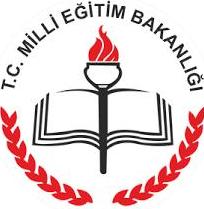 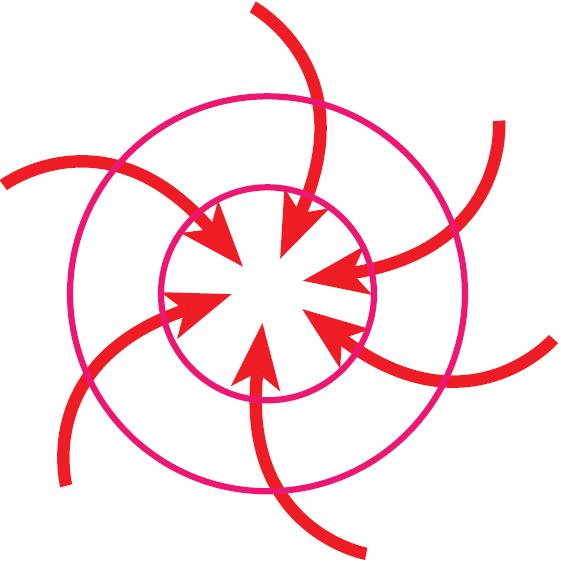 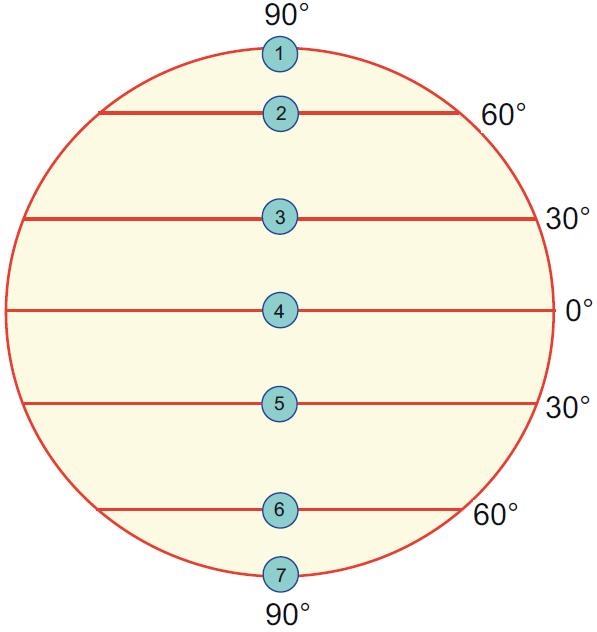 14. Aşağıdaki şekil üzerinde atmosferin katlarını ve özelliklerini yazınız. (15P)14. Aşağıdaki şekil üzerinde atmosferin katlarını ve özelliklerini yazınız. (15P)Ekzosfer13. Aşağıdaki tabloda istenen değerleri noktalı yerlere örnekteki gibi yazınız. (10P)13. Aşağıdaki tabloda istenen değerleri noktalı yerlere örnekteki gibi yazınız. (10P)13. Aşağıdaki tabloda istenen değerleri noktalı yerlere örnekteki gibi yazınız. (10P)13. Aşağıdaki tabloda istenen değerleri noktalı yerlere örnekteki gibi yazınız. (10P)İl MerkezleriYükselti (metre)Gerçek  Sıcaklık (°C)İndirgenmiş Sıcaklık (°C)Aksaray1.0001217Kastamonu…….913Batman60016…….Denizli400…….18Artvin…….1215Erzurum1900…….1415. Aşağıdaki tabloya örnekteki gibi doldurunuz. (5P)15. Aşağıdaki tabloya örnekteki gibi doldurunuz. (5P)15. Aşağıdaki tabloya örnekteki gibi doldurunuz. (5P)15. Aşağıdaki tabloya örnekteki gibi doldurunuz. (5P)15. Aşağıdaki tabloya örnekteki gibi doldurunuz. (5P)Yoğunlaşma ÜrünüYoğunlaştığı YerYoğunlaştığı YerSıcaklık 0 °C’ninSıcaklık 0 °C’ninSıcaklık 0 °C’ninYoğunlaşma ÜrünüYeryüzündeGökyüzündeÜzerindeAltındaAltındaKar DoluYağmurSisÇiyKırağı